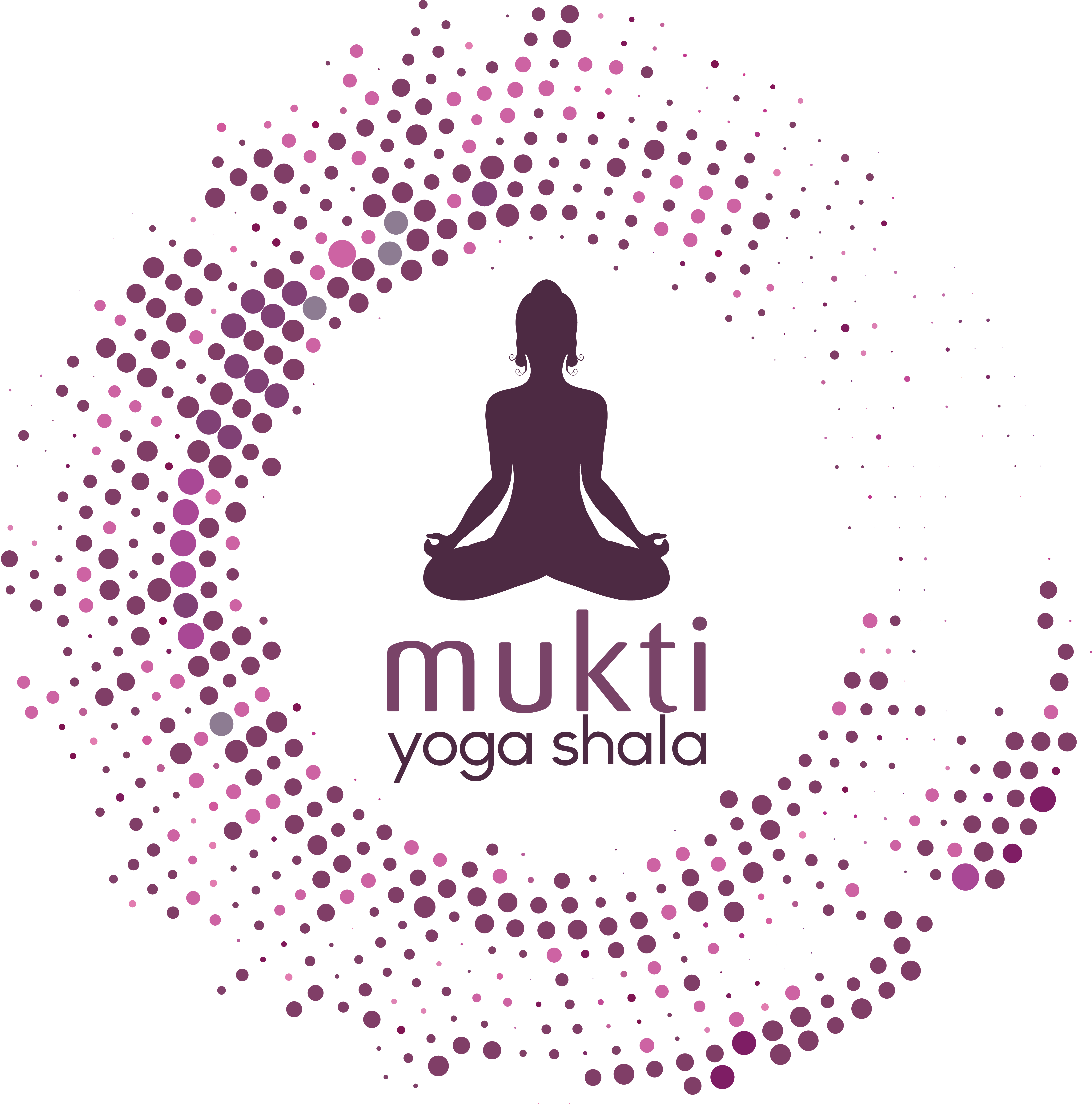 Bem vindo ao Mukti Yoga Shala!Abaixo pedimos que você forneça algumas informações, pra que possamos te conhecer melhor, compreender o seu momento de vida e as suas intenções com o Yoga. Quanto mais você caprichar nas respostas, mais vamos poder individualizar a sua prática.  Agradecemos pelo seu tempo!DADOS PESSOAISNome:Data de Nascimento:Peso:                  Altura:Tel:E-mail:Endereço:Profissão:Como soube da escola?     (  ) Google   (  ) Facebook   (  ) Instagram   (  ) Faixa                                                  (   ) Anúncio   (  ) Outro  __________________________APROFUNDANDO...1. O que você busca com a prática de Yoga? 2. Já praticou Yoga antes? (    )   Não       (    )   Sim - Onde, por quanto tempo e qual o tipo de Yoga? 3. Pratica algum esporte/atividade física? (    )   Não       (    )   Sim - Qual? Há quanto tempo?4. Você tem algum tipo de prática, auto-estudo, religião, meditação, busca espiritual? (    )   Não       (    )   Sim - Qual? 5. Possui algum problema de saúde, alguma lesão, dor crônica? (    )   Não       (    )   Sim - Qual? Faz tratamento? Tem sintomas (e se sim, quais)?6. Se desejar, fale um pouco mais a seu respeito, seu momento de vida, ou o que mais quiser compartilhar.7. Gostaria de se aprofundar participando da nossa comunidade para receber informações sobre Yoga, Vedanta, Alimentação Consciente, Meditação, Neurociência?(   )   Sim!                               (   )   Não, obrigado!Termo de responsabilidade:O Yoga, como qualquer outra atividade que envolve exercícios físicos, pode oferecer riscos.Nesta escola não temos condições de estabelecer uma relação médico-paciente com os alunos. Nossa opinião não substitui o aconselhamento profissional, e nem uma avaliação pessoal com o seu médico.___________________________________________________Estou ciente (nome e assinatura)